О проведении плановой  выездной проверки СП Бурибаевский сельсовет МР Хайбуллинский район	24 мая 2017 года Управлением Россельхознадзора по Республике Башкортостан проведена плановая выездная проверка в отношении администрации сельского поселения Бурибаевский сельсовет муниципального района Хайбуллинский район. В ходе  проверки  нарушений  земельного  законодательства  не  выявлено. 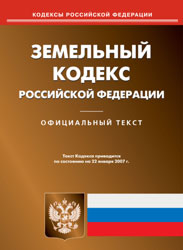 